АДМИНИСТРАЦИЯ  ВЕСЬЕГОНСКОГОМУНИЦИПАЛЬНОГО ОКРУГАТВЕРСКОЙ  ОБЛАСТИП О С Т А Н О В Л Е Н И Ег. Весьегонск 29.04.2020											 №  186  п о с т а н о в л я ю:1. Внести в муниципальную программу Весьегонского муниципального округа Тверской области ««О дополнительных мерах по социальной поддержке населения Весьегонского муниципального округа Тверской области» на 2020 – 2025 годы, утверждённую постановлением администрации Весьегонского муниципального округа от 30.12.2019 № 505, следующие изменения:1.1) в паспорте программы первый и второй абзац раздела «Объемы и источники финансирования муниципальной программы по годам ее реализации  в разрезе подпрограмм» изложить в следующей редакции:	б) в подразделе Iизложить главу 3 «Объем финансовых ресурсов, необходимый для реализации подпрограммы» Подпрограммы 1«Социальная поддержка семьи и детей» в следующей редакции:«Глава 3.Объем финансовых ресурсов, необходимый для реализации подпрограммы. Общий объем бюджетных ассигнований, выделенный на реализацию подпрограммы 1, составляет 918 000,00рублей.  	Объем бюджетных ассигнований, выделенный на реализацию подпрограммы 1, по годам реализации муниципальной программы в разрезе задач, приведен в таблице 1.Таблица 1.»в)в подразделе I изложить главу 3 «Объем финансовых ресурсов, необходимый для реализации подпрограммы» подпрограммы 4«Социальная поддержка ветеранов»в следующей редакции:Глава 3. Объем финансовых ресурсов, необходимый для реализации подпрограммы.Общий объем бюджетных ассигнований, выделенный на реализацию подпрограммы 4, составляет 6 806 000,00рублей.  Объем бюджетных ассигнований, выделенный на реализацию подпрограммы 4, по годам реализации муниципальной программы в разрезе задач, приведен в таблице 4.	Таблица 4.»1.12) приложение 1 «Характеристика муниципальной программы  Весьегонского муниципального округа Тверской области «О дополнительных мерах по социальной поддержке населения Весьегонского муниципального округа Тверской области» на 2020 – 2025 годы изложить в новой редакции (прилагается).2. Обнародовать настоящее постановление на информационных стендах Весьегонского муниципального округа Тверской области и разместить на официальном сайте Администрации Весьегонского муниципального округа Тверской области в информационно-телекоммуникационной сети Интернет.Настоящее постановление вступает в силу после его официального обнародования.Контроль за исполнением настоящего постановления возложить на заместителя главы Администрации Весьегонского муниципального округа, заведующего отделом культуры  Живописцеву Е.А.Глава Весьегонского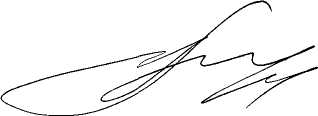 муниципального округа                                                                                       А.В. ПашуковО внесении изменений в постановление администрации Весьегонского муниципального округа от 30.12.2019 № 505Объемы и источники финансирования муниципальной программы по годам ее реализации  в разрезе подпрограммФинансирование программы осуществляется за счет средств районного бюджета в следующих объёмах (руб.):Всего по программе - 11 571 600,00, из которых2020 год –1 622 400,00, в том числе:подпрограмма 1 – 178 000,00подпрограмма 2 –268 400,00подпрограмма 3 – 00,00подпрограмма 4 – 1 176 000,00Годы реализации муниципальной программыОбъем бюджетных ассигнований, выделенный на реализацию подпрограммы «Социальная поддержка семьи и детей» (рублей)Объем бюджетных ассигнований, выделенный на реализацию подпрограммы «Социальная поддержка семьи и детей» (рублей)Итого,рублейГоды реализации муниципальной программыЗадача  1«Выявление и поощрение одарённых детей»Задача  2«Социальная поддержка семей с детьми»2020 г.103 000,0075 000,00178 000,002021 г.73 000,0075 000,00148 000,002022 г.73 000,0075 000,00148 000,002023 г.73 000,0075 000,00148 000,002024 г.73 000,0075 000,00148 000,002025 г.73 000,0075 000,00148 000,00Всего, рублей468 000,00450 000,00918 000,00Годы реализации муниципальной программыОбъем бюджетных ассигнований, выделенный на реализацию подпрограммы «Социальная поддержка ветеранов» (рублей)Объем бюджетных ассигнований, выделенный на реализацию подпрограммы «Социальная поддержка ветеранов» (рублей)Объем бюджетных ассигнований, выделенный на реализацию подпрограммы «Социальная поддержка ветеранов» (рублей)Итого,рублейГоды реализации муниципальной программыЗадача  1«Обеспечение социальной поддержки ветеранам и ветеранским общественным организациям»Задача 2«Ежемесячная доплата к пенсии по старости, выплачиваемая лицам, уволенным с муниципальной службы в связи с выходом на пенсию по старости»Задача 3«Социальная поддержка людей, внёсших значительный вклад в развитие территории»2020 г.224 000,00660 000,00292 000,001 176 000,002021 г.174 000,00660 000,00292 000,001 126 000,002022 г.174 000,00660 000,00292 000,001 126 000,002023 г.174 000,00660 000,00292 000,001 126 000,002024 г.174 000,00660 000,00292 000,001 126 000,002025 г.174 000,00660 000,00292 000,001 126 000,00Всего, рублей1 094 000,003 960 000,001 752 000,006 806 000,00